Dallas Underwater Photographic Society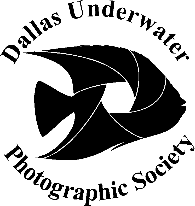 Membership ApplicationE-mail completed application to: DUPSClub@gmail.comName: ________________________________________________ Date: __________________Address: _________________________________________________ Apt#: ________________City: _______________________ State: ________________________ Zip: _________________Phone: ____________________ E-Mail: _____________________________________________Please note: Unless you check this box, your name and email address will be released to DUPS Photo Contest and Meeting related mailing lists:  No ____ (DUPS does not sell mailing lists.)Signed: ____________________________________________Occupation: ___________________________________________________________________Diver Certification Organization: ___________________________ Level: __________________Dive Trips per Year: __________________   Years of Diving Experience: ___________________Annual Dues:Individual Reg. or Ind. E-Membership ($30) ___ Family Reg. or Family E-Membership ($40)   __   E-Membership applies only to people who live outside of 100 miles from meeting location.(Note: On or After Sept. 1st New Members pay $15 for Individual or $20 for Family)If Family Membership – Please List Names and Pertinent Information(Family Membership includes children under 21 and living in the same household)Name					Relationship			Dive Cert. Org./Level_______________________________________________________________________________________________________________________________________________________________________________________________________________________________________How did you hear about this club? ________________________________________________Photographic InformationExperience:                            Mark ‘T’ for Topside, ‘U’ for UnderwaterBeginner: _________ Intermediate: _________ Advanced: _________ Pro: __________Interests: Still: _________ Video: _________ Both: __________Equipment: Point & Shoot: _______ Housed SLR or DSLR: ________ Video Cam: ________